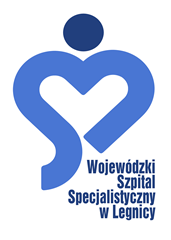 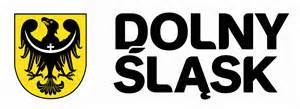 WSzSL.381/FZ-52/21.         /2021					Legnica, 25-10-2021 r. DotyczyPOSTĘPOWANIA O UDZIELENIE ZAMÓWIENIA PUBLICZNEGO W TRYBIE PRZETARGU NIEOGRANICZONEGO NA DOSTAWĘ USG z funkcją DUPLEX,znak sprawy WSzSL/FZ-52/21ZAWAIDOMIENIEW związku z powzięciem informacji w zakresie zmiany terminu rozliczenia zakupu USG, oraz faktem wpływu wniosków o wyjaśnienie treści SWZ, Wojewódzki Szpital Specjalistyczny w Legnicy zawiadamia, iż przedmiotowe odpowiedzi oraz pozostałe modyfikacje SWZ zostaną udostępnione na stronie prowadzonego postępowania w dniu 29-10-2021 r. Za niedogodności przepraszamy.Z poważaniem